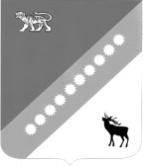    УПРАВЛЕНИЕ ОБРАЗОВАНИЕМАДМИНИСТРАЦИИ КРАСНОАРМЕЙСКОГО  МУНИЦИПАЛЬНОГО РАЙОНА ПРИМОРСКОГО КРАЯ02 октября 2019                 с. Новопокровка                                       № 265 ПРИКАЗ«О проведении муниципального этапа всероссийской олимпиады школьников Красноармейского муниципального района в 2019 -2020 учебном году»На основании Порядка проведения всероссийской олимпиады школьников, утвержденного приказом Министерства образования и науки Российской Федерации (Минобрнауки России) от 18 ноября 2013 г. № 1252 (зарегистрирован Министерством юстиции Российской Федерации 21 января 2014 г., регистрационный № 31060), приказа департамента образования и науки Приморского края от 12.09.2019 г. № 1299-а  «О проведении всероссийской олимпиады школьников в Приморском крае в 2019-2020 учебном году» в целях дальнейшего совершенствования организационно-методического обеспечения подготовки и проведения школьного, муниципального, регионального этапов всероссийской олимпиады школьников, повышения качества результатов участия обучающихся Красноармейского муниципального района во всероссийской олимпиаде школьников, развития интеллектуальных, творческих способностей учащихсяПРИКАЗЫВАЮ:1. Провести муниципальный этап всероссийской олимпиады школьников в 2019-2020 учебном году в соответствии со сроками, установленными департаментом образования и науки Приморского края, с 06 ноября 2019 г. по 05 декабря 2019 г. среди школьников 9-11 классов – победителей школьного этапа олимпиад. 2. Создать для организации и проведения муниципального этапа олимпиады школьников:2.1 муниципальный оргкомитет, председателем назначить главного специалиста управления образованием Плясенко Т.В. (Приложение 1);2.2 муниципальные предметные комиссии, председателем назначить заведующего методическим кабинетом управления образованием Ляжко Е.М. (Приложение 2);2.3 муниципальное жюри, председателем назначить методиста управления образованием Карабанову Н.Л. (Приложение 3).2.4 Председателям: муниципального оргкомитета, муниципальной предметной комиссии, муниципального жюри организовать работу по подготовке и проведению муниципального этапа олимпиад в соответствии с утвержденным Порядком проведения всероссийской олимпиады школьников.3. Создать пункты проведения муниципального этапа олимпиад в следующих общеобразовательных организациях:МБОУ «СОШ № 11» с. Рощино - 06.11.- литература (среда);МБОУ «СОШ № 10» с.Новопокровка – 07.11. - математика (четверг);МКОУ «СОШ № 24» с.Богуславец - 08.11. - право (пятница);            МБОУ «СОШ № 11» с.Рощино – 11.11. – английский язык (понедельник);МБОУ «СОШ № 10» с.Новопокровка – 12.11. - экономика (вторник); МКОУ «СОШ № 24» с.Богуславец - 13.11. – русский язык (среда);МБОУ «СОШ № 11» с.Рощино - 14.11. – химия (четверг);МБОУ «СОШ № 10» с.Новопокровка - 18.11. - биология (пятница);МКОУ «СОШ № 24» с.Богуславец - 19.11. - обществознание (понедельник);МБОУ «СОШ № 11» с.Рощино - 20.11. - география (вторник);МКОУ «СОШ № 24» с.Богуславец – 21.11. физика (среда);МБОУ «СОШ № 10» с.Новопокровка – 22.11. информатика и ИКТ (четверг);МБОУ «СОШ № 11» с.Рощино -  25.11. – история  (понедельник);МКОУ «СОШ № 24» с.Богуславец – 26.11. – экология (вторник);  МКОУ «СОШ № 24» с.Новопокровка – 27.11. - искусство (среда); МБОУ «СОШ № 10» с.Рощино – 28.11. – астрономия  (четверг);МКОУ «СОШ № 24» с.Богуславец – 29.11. - ОБЖ (пятница);МКОУ «СОШ № 24» с.Новопокровка – 2.12.  – технология (понедельник);МБОУ «СОШ № 10» с.Новопокровка – 05.12. физическая культура (четверг).4. Руководителям пунктов проведения олимпиад МБОУ «СОШ № 10» с.Новопокровка (Собченко), МБОУ «СОШ № 11» с. Рощино (Пишун), МКОУ «СОШ № 24» с.Богуславец (Немцева):4.1. создать необходимые условия в учреждениях для проведения предметных олимпиад и проверки олимпиадных заданий;4.2. обеспечить горячим питанием участников олимпиад согласно заранее поданных руководителями школ заявок, непосредственно в пункт проведения олимпиад.4.3. обеспечить обязательное участие учителей-предметников учреждения в проверке олимпиадных заданий в качестве членов муниципального жюри с 06 ноября по 05 декабря 2019 г. 6. Назначить ответственными организаторами муниципального этапа в аудиториях: Плясенко Т.В. главного специалиста управления образованием, Карабанову Н.Л. методиста управления образованием, Ляжко Е.М. заведующего методическим кабинетом управления образованием, Кучерову Н.В. библиотекаря (по взаимодействию с общеобразовательными учреждениями по формированию библиотечного фонда) управления образованием,  Нестеренко А.С. технического специалиста управления образованием.7. Инженеру ХЭК Цысь А.А., обеспечить формирование сметы расходов, автотранспортом учреждения и организовать своевременное прибытие участников к месту проведения олимпиад.8. Главному бухгалтеру Федоровой Т.А., обеспечить своевременное финансирование подготовки и проведения олимпиад в соответствии со сметой расходов. 9. Контроль за исполнением приказа оставляю за собой.Начальник                                                                         О.А. Коротков Приложение 1 Оргкомитет:Плясенко Т.В., главный специалист управления образованиемЦысь А.А., инженер ХЭК управления образованием                                                                                                                        Приложение 2 Предметно-методические комиссии:Ляжко Е.М., заведующий МК управления образованием Учителя-предметники ОО Приложение 3Жюри:Карабанова Н.Л., методист управления образованиемУчителя-предметники ОО (не менее трех по каждому предмету из разных ОО)